FICHA DE IDENTIFICACIÓN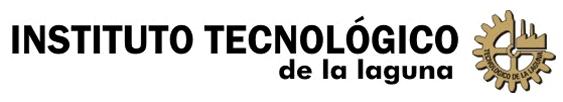 Este documento es confidencial,  tus respuestas serán utilizadas para mejorar el servicio que puede brindar el Instituto Tecnológico. Por lo que se te pide contestar todas las preguntas con la mayor sinceridad. Fecha: ____________  Carrera a la que pertenece: __________________________ No. de Control ___________ Semestre_________________ DATOS GENERALESAPELLIDO PATERNOAPELLIDO PATERNOAPELLIDO MATERNOAPELLIDO MATERNONOMRE (S)NOMRE (S)NOMRE (S)NOMRE (S)NOMRE (S)SEXOSEXOH  (   )    M  (   )H  (   )    M  (   )CORREO ELECTRÓNICO:CORREO ELECTRÓNICO:TELÉFONO DOMICILIO:TELÉFONO DOMICILIO:CELULAR1:CELULAR1:CELULAR1:CELULAR1:CELULAR1:CELULAR2:CELULAR2:FECHA DE NAC.FECHA DE NAC.LUGAR DE NACIMIENTOLUGAR DE NACIMIENTOESTADO CIVILESTADO CIVILESTADO CIVILESTADO CIVILESTADO CIVILNo. HIJOSNo. HIJOSCASADO (   ) SOLTERO (    )      OTRO (   )CASADO (   ) SOLTERO (    )      OTRO (   )CASADO (   ) SOLTERO (    )      OTRO (   )CASADO (   ) SOLTERO (    )      OTRO (   )CASADO (   ) SOLTERO (    )      OTRO (   )DOMICILIO ACTUALDOMICILIO ACTUALESCOLARIDADESCOLARIDADPREPARATORIA     (    )PREPARATORIA     (    )PREPARATORIA     (    )PREPARATORIA     (    )PREPARATORIA     (    )BACHILLERATO TÉCNICO(  )BACHILLERATO TÉCNICO(  )BACHILLERATO TÉCNICO(  )BACHILLERATO TÉCNICO(  )NOMBRE DE LA INSTITUCIÓNNOMBRE DE LA INSTITUCIÓNHAS ESTADO BECADO       SI (  )  NO (  )HAS ESTADO BECADO       SI (  )  NO (  )GOBIERNO FEDERAL (   )   GOBIERNO ESTATAL (    )NOMBRE DE LA INSTITUCIÓN:GOBIERNO FEDERAL (   )   GOBIERNO ESTATAL (    )NOMBRE DE LA INSTITUCIÓN:GOBIERNO FEDERAL (   )   GOBIERNO ESTATAL (    )NOMBRE DE LA INSTITUCIÓN:GOBIERNO FEDERAL (   )   GOBIERNO ESTATAL (    )NOMBRE DE LA INSTITUCIÓN:GOBIERNO FEDERAL (   )   GOBIERNO ESTATAL (    )NOMBRE DE LA INSTITUCIÓN:GOBIERNO FEDERAL (   )   GOBIERNO ESTATAL (    )NOMBRE DE LA INSTITUCIÓN:GOBIERNO FEDERAL (   )   GOBIERNO ESTATAL (    )NOMBRE DE LA INSTITUCIÓN:GOBIERNO FEDERAL (   )   GOBIERNO ESTATAL (    )NOMBRE DE LA INSTITUCIÓN:GOBIERNO FEDERAL (   )   GOBIERNO ESTATAL (    )NOMBRE DE LA INSTITUCIÓN:EN EL TRANSCURSO DE TUS ESTUDIOS VIVIRAS:EN EL TRANSCURSO DE TUS ESTUDIOS VIVIRAS:CON  MI FAMILIA(    )CON FAMILIARES CERCANOS  (    )CON FAMILIARES CERCANOS  (    )CON OTROS ESTUDIANTES       (    )CON OTROS ESTUDIANTES       (    )CON OTROS ESTUDIANTES       (    )CON OTROS ESTUDIANTES       (    )CON OTROS ESTUDIANTES       (    )SOLO       (    )TRABAJAS SI (    )    NO (    )NOMBRE DE LA EMPRESA:NOMBRE DE LA EMPRESA:NOMBRE DE LA EMPRESA:NOMBRE DE LA EMPRESA:NOMBRE DE LA EMPRESA:NOMBRE DE LA EMPRESA:NOMBRE DE LA EMPRESA:HORARIO:HORARIO:HORARIO:MÁXIMO GRADO DE ESCOLARIDAD DE.PADRE:PRIM(  )SEC.(  ) PREP (   ) TÉC(   )LIC (  )   POSGRADO (   )  SIN ESTUDIOS (    )PADRE:PRIM(  )SEC.(  ) PREP (   ) TÉC(   )LIC (  )   POSGRADO (   )  SIN ESTUDIOS (    )PADRE:PRIM(  )SEC.(  ) PREP (   ) TÉC(   )LIC (  )   POSGRADO (   )  SIN ESTUDIOS (    )PADRE:PRIM(  )SEC.(  ) PREP (   ) TÉC(   )LIC (  )   POSGRADO (   )  SIN ESTUDIOS (    )PADRE:PRIM(  )SEC.(  ) PREP (   ) TÉC(   )LIC (  )   POSGRADO (   )  SIN ESTUDIOS (    )MADREPRIM(  )SEC(  ) PREP(   )TÉC(  ) LIC (  )   POSGRADO (   )  SIN ESTUDIOS (    )MADREPRIM(  )SEC(  ) PREP(   )TÉC(  ) LIC (  )   POSGRADO (   )  SIN ESTUDIOS (    )MADREPRIM(  )SEC(  ) PREP(   )TÉC(  ) LIC (  )   POSGRADO (   )  SIN ESTUDIOS (    )MADREPRIM(  )SEC(  ) PREP(   )TÉC(  ) LIC (  )   POSGRADO (   )  SIN ESTUDIOS (    )MADREPRIM(  )SEC(  ) PREP(   )TÉC(  ) LIC (  )   POSGRADO (   )  SIN ESTUDIOS (    )ACTUALMENTE TUPADRE:     VIVE   (     )                       FINADO  (    )PADRE:     VIVE   (     )                       FINADO  (    )PADRE:     VIVE   (     )                       FINADO  (    )PADRE:     VIVE   (     )                       FINADO  (    )PADRE:     VIVE   (     )                       FINADO  (    )MADRE: VIVE   (    )               FINADA (     )MADRE: VIVE   (    )               FINADA (     )MADRE: VIVE   (    )               FINADA (     )MADRE: VIVE   (    )               FINADA (     )MADRE: VIVE   (    )               FINADA (     )EN CASO DE ACCIDENTE AVISAR:NOMBRENOMBRENOMBRENOMBRENOMBRETELÉFONOTELÉFONOTELÉFONOTELÉFONOTELÉFONO